Arbeiten an ortsfesten Schleifmaschinen (Schleifbock) – Handgeführtes TrockenschleifenTyp: ____________________ Abteilung: ____________________ Arbeitsplatz: ____________________Gefahren durch Bewegungen der Maschine:
- Berühren des rotierenden Schleifkörpers
- Getroffen werden von wegfliegenden Teilen bei Bruch des Schleifkörpers
- Einziehen des Werkstücks zwischen Auflage und SchleifkörperGefahren durch das Abtragen (Schleifkörper und Werkstück):
- Einatmen von Schleifstaub
- Fremdkörperverletzungen an Augen und Haut
- Verbrennen an heißem Werkstück und Brandgefahr durch Funken
- Schädigung des Gehörs durch LärmGefahren durch das Werkstück:
- Schneiden an Graten und scharfen Kanten
- Getroffen werden durch herunterfallende WerkstückeAn der Schleifmaschine dürfen nur unterwiesene Personen arbeiten.Schleifkörper sind nach Vorgabe des Herstellers zu lagern.Schleifkörper dürfen nur von hierzu beauftragten Personen ausgewählt, transportiert, geprüft, montiert und abgerichtet werden.Vor dem Aufspannen des Schleifkörpers ist eine Klangprobe vorzunehmen; Zum Aufspannen des Schleifkörpers sind geeignete Zwischenlagen und Spannflansche zu verwenden.Nach dem Aufspannen ist der Schleifkörper einem Probelauf (nach Vorgabe des Herstellers) zu unterziehen; hierbei sind fangende Schutzeinrichtungen zu verwenden und der Gefahrenbereich abzusperren.Schleifkörper sind nach dem Aufspannen und danach in regelmäßigen Abständen mit dem Abrichtwerkzeug abgerichtet werden.Schleifkörper, Schutzhaube und Werkstückauflage sind vor dem Schleifen auf Beschädigung bzw. richtige Einstellung zu prüfen.Der Abstand zwischen Auflage und Schleifkörper darf maximal 3 mm, der zwischen Haube (Stirnschieber) und Schleifkörper maximal 5 mm betragen. Der Öffnungswinkel der Schutzhaube ist entsprechend der Betriebs-anleitung einzustellen.Prüfen Sie vor dem Schleifen die Wirksamkeit der Absaugeinrichtung. Bei unzureichender Absaugleistung ist Atemschutz zu benutzen.Beachten Sie die Sicherheits- und Gesundheitsschutzkennzeichnung am Arbeitsplatz und benutzen Sie die erforderliche persönliche Schutzausrüstung.Vermeiden Sie die Gefährdung Ihrer Umgebung.Bei Störung oder Schaden Maschine stillsetzen und gegen Wiedereinschalten sichern.Störung oder Schaden z.B. am Schleifkörper oder an Schutzeinrichtungen dem Vorgesetzten melden.Störungen oder Schäden nur vom Fachmann beseitigen lassen.Maschine abschalten und Unfallstelle sichernErsthelfer und Aufsichtführende informierenVerletzte Person betreuenStörungen und Schäden an der Maschine dürfen nur von beauftragten Personen beseitigt werden.Für die Instandhaltung der Maschine ist zuständig: __________________________________________Abgenutzte Schleifkörper werden im gekennzeichneten Abfallbehälter gesammelt.Für Reinigung des Arbeitsplatzes und Entsorgung ist zuständig: ________________________________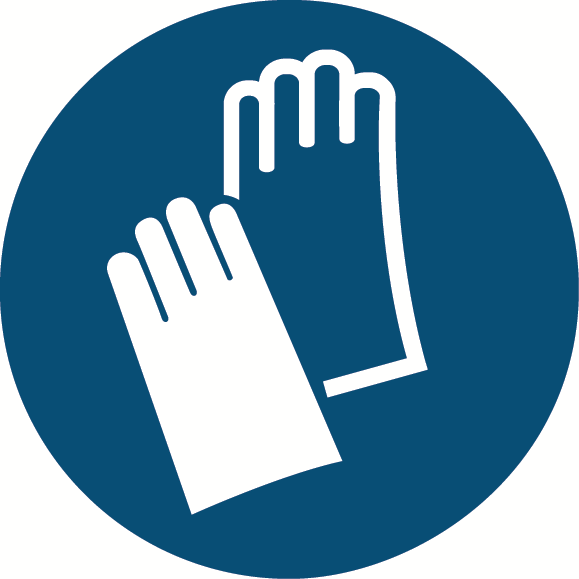 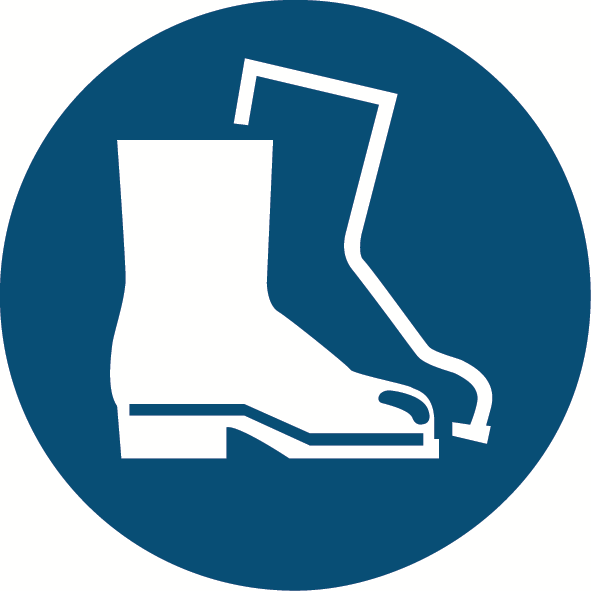 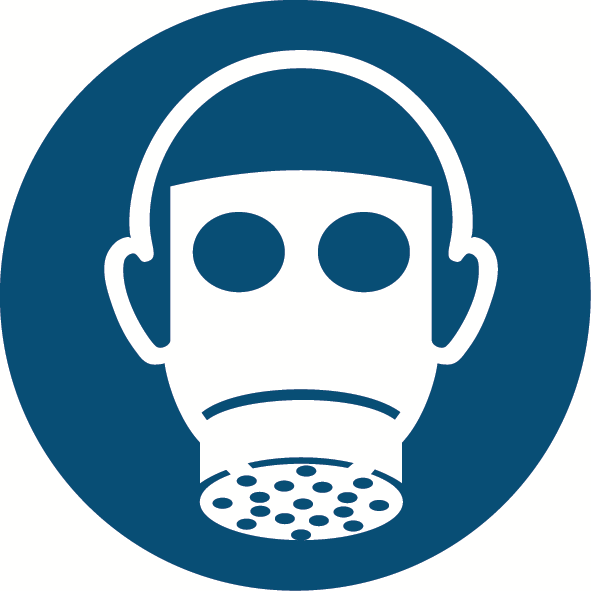 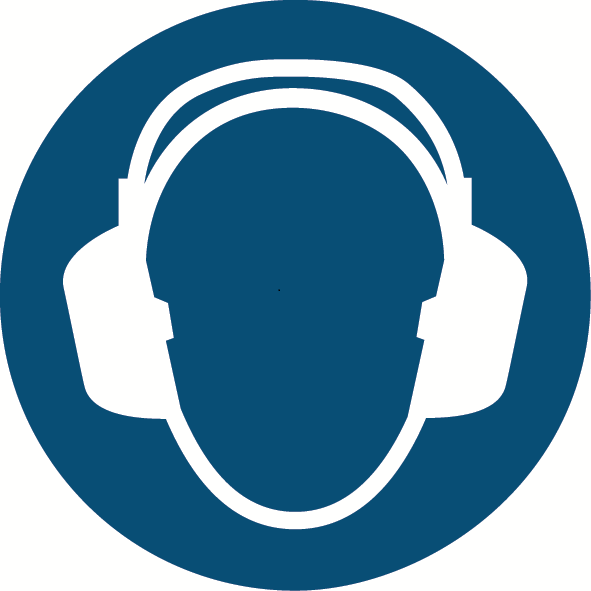 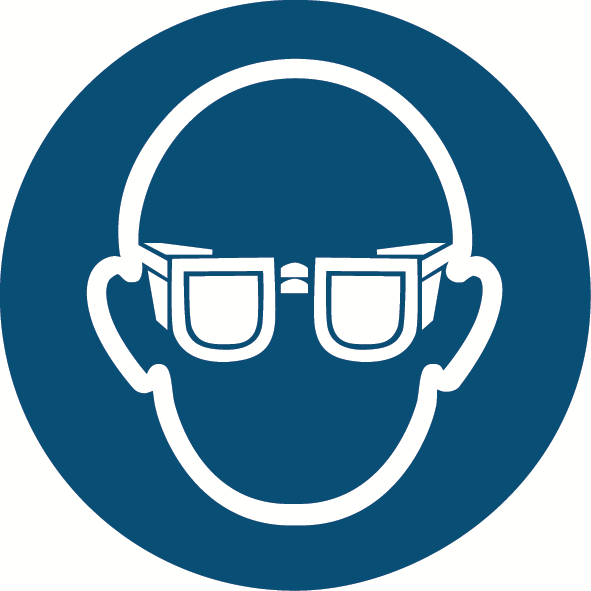 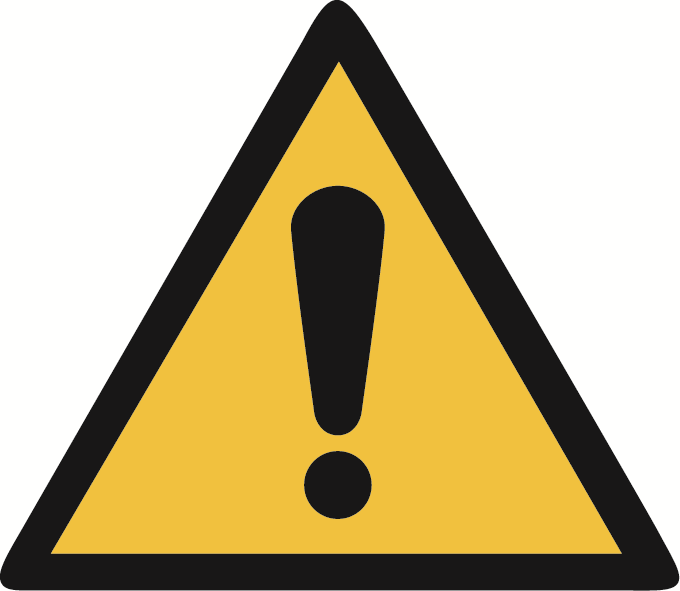 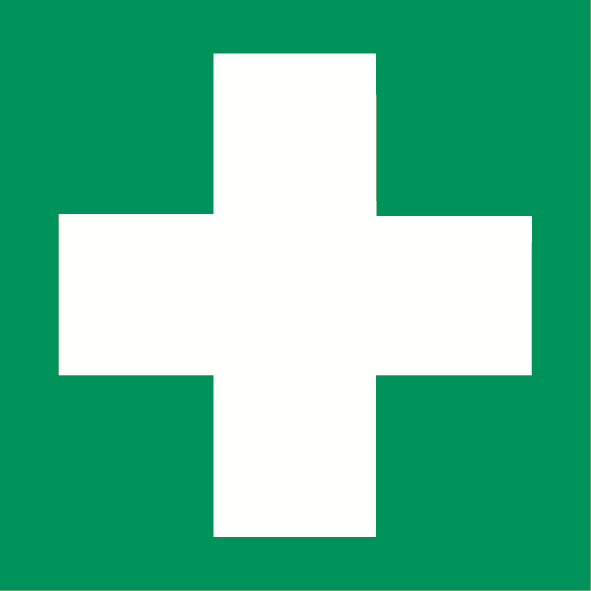 